Curriculum	vitae	artistico	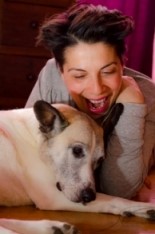 Dati	personali	Elisa	Spagnoli	Nata	il	23-06-1973	a	Livorno	Cell	3334732411	elisa.spagnoli4@gmail.com	Pagina Facebook @elisaspagnoliarte Instagram		ElisaSpagnoliArte	Studi																																																																									2012	Attestato	di	partecipazione	al	corso	di	aggiornamento	restauro	degli	affreschi	e	dipinti	murali	presso	la	Scuola	Edile	di	Siena.		2001		Attestato	di	collaborazione	con	la	Direzione	Generale	dei	Monumenti,																																																											Musei	e	Gallerie	Pontificie	–	Musei	Vaticani	-	in	occasione	del	restauro	di	reperti	archeologici	orientali.	1993	Attestato	di	qualifica	professionale	di	restauro	metalli		conseguito	presso	la	scuola	di	restauro	“La	Cantoria-”Firenze.			1993	Attestato	di	partecipazione	al	corso	di	restauro	della	ceramica		presso	la	scuola	di	restauro	“La	Cantoria”Firenze	1992	Diploma	di	Maturità	D’Arte	Applicata	–	sezione	di	decorazione	plastica-conseguito	presso	l’Istituto	d’Arte	Passaglia	di	Lucca.	Esperienze	artistiche	2017	Selezionata	per	l’esposizione	Triennale	di	di	Arte	Visiva	a	Roma	–	Aeterna.	2009	Selezionata	come	insegnante	al	corso	di	pittura	presso	le	Scuole	Borsi	Livorno	per	l’età	adulta.	1997	incontro	con	il	maestro	Ferruccio	Mataresi	allievo	di	Pietro	Annigoni	-	Allieva	di	Mataresi	inizia	la	sua	esperienza	nel	disegno	classico,	figurativo	per	poi	spostarsi	verso	la	rappresentazione	astratta	interpretando	colore	e	luce.		Mostre	personali	2020 Personale dal titolo : Sublimazione,  elisaspagnolinmostra presso la Torre degli Upezzinghi , Calcinaia , Pisa.Evento curato dal maestro Paolo Grigo' e la curatrice Elisabetta Caporali.2019       Personalelisaspagnoli presso la Artgallery , Castiglioncello,  Li.Personale curata da Luca Bellofiore. 2014		In	cerca	di	Te	..Le	personale	presso	gli	spazi	espositivi	dell’	Ethos	Natural	Cafè	a	Livorno.	2006	personale	presso	le	sale	del	Kino	Dessè	Livorno	–	curata	dalla	dott.ssa	Cristina	Olivieri.	2001	“	le	Dimensioni	dell’Anima”	presso	la	circoscrizione	3	del	comune	di	Livorno	supervisionata	dal	prof.	Luigi	Turtur	direttore	della	scuola	d’arte	Trossi	Uberti	–Li.	Mostre	collettive	2019 mostra Collettiva presso gli spazi espositivi della Stazione Leopolda a Pisa. Evento curato dalla dott.ssa Elisabetta Caporali.2017	mostra	collettiva	presso	il	Museo	Venanzo	Crocetti	–	Roma	–	Padiglione	Nazionale	dell’Esposizione	Triennale	di	Arti	Visive	a	Roma.	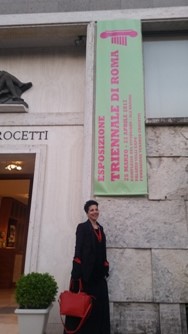 2015	mostra	collettiva	presso	la	Galleria	Resta	Bologna	in	occasione	del	premio	ArsMirabilis	organizzato	dalla	galleria	Mirabilia	Reggio	Emilia	.	2014	mostra	d’arte	LINEE	ERRANTI	LINEE	COSTRUTTIVE	ArteExpertise	Firenze		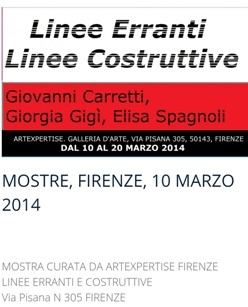 2014	mostra	collettiva	a	Palazzo	Borghese	Firenze	in	occasione	di	FLORENCE	DESIGN	WEEK.	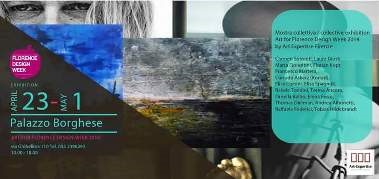 2012	rassegna	d’arte	Confronti	Astrattismo	/Realismo	curata	dall’ArtExpertise	&	Bottega	D’arte	Merlino	Firenze.	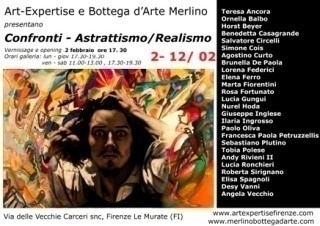 2012	partecipazione	alla	rassegna	annuale	Arte	sui	Navigli	–	Milano.	2011	partecipazione	alla	mostra	collettiva	curata	dalla	galleria	ArtTime	di	Udine	2011	partecipazione	mostra	collettiva	ASTR-AZIONE	al	Vista	Arte	e	Comunicazione	di	Roma.	2009	partecipazione	all	‘Evento	artisti	di	Montmartre	presso	la	Galerie	Le	Patio	a	Mondelieu	La	napolue	Cannes	2008	partecipazione	alla	Fiera	d’Arte	a	Salisburgo	–	Austria-	curata	dalla	Kunst-foruminternational	2008	partecipazione	alla	rassegna	d’arte	contemporanea	presso	i	Bottini	dell’Olio	Livorno	curata	dalla	dott.ssa	A.	Rontini.	2006	mostra	collettiva	in	occasione	del	4°	Premio	Internazionale	SEETAL	presso	le	sale	espositive	della	Kunst-forum-international	-	Svizzera-	in	occasione	della	Fiera	dell’Arte	di	Basilea.	2005	mostra	d’artecontemporanea-Olive.duct_project.1-evento	curato	dal	gruppo	incursori	atelierdellearti-	Marco	Giovanetti	curatore	sezione	arti	visive.	2003	mostra	collettiva	presso	il	Palazzo	della	Provincia	Di	Livorno	in	occasione	del	Premio	Arte	Donna.	Biennali	selezionata	con	le	due	opere	Trascendenza	della	Solitudine	e	Transizione	per	la	Biennale	della	Creatività	a	Verona	.	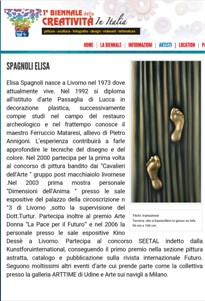 partecipazione	alla	1°	Biennale	d’Arte	Contemporanea	della	Versilia	–	Villa	Gori-	curata	dall’ArtExpetise	Firenze																																								.	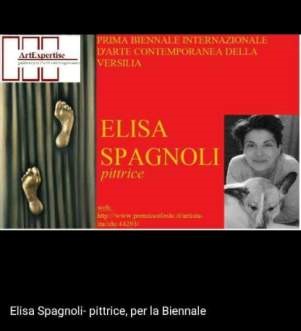 TRIENNALI		2017		Selezionata	con	l’opera	Presenza	per	la	Triennale	di	Arti	Visive	di	Roma	Aeterna	2017	PREMI	2015	finalista	del	premio	Ars	Mirabilis	con	l’opera	Semplice	Scelta	2009	premio	Maestri	Dell’Arte	Contemporanea.		2008	Premio	Firenze	XXVI	Edizione-	Diploma	D’Onore	per	l’opera	In	Bilico	ed	esposizione	sul	sito	del	Premio.	2006	4°Edizione	del	Premio	Internazionale	SEETAL	organizzata	dalla	Kunst-Forum-International	di	Meisterschwanden.Primo	classificato	nella	sezione	pittura	astratta	con	l’opera	intitolata	Orizzonti.	2003	Premio	Arte	Donna	Provincia	di	Livorno-	La	pace	per	il	Futuro-	acquisto	dell’opera	da	parte	della	Provincia	-	.L’opera	intitolata	La	Pace	Per	Il	Futuro	è	esposta	nelle	sale	del	Palazzo	della	Provincia	di	Livorno.	Pubblicazioni	e	cataloghi	2020 Pubblicazione dell'opera Liberatì su l’Atlante dell'arte contemporanea edito da De Agostini. 2017	Pubblicazione	in	copertina	dell’opera	Presenza	,	sulla	rivista	Liburni	Arte	e	Cultura	n	43	,CTL	EDITORE	2017	pubblicazione	dell’	opera	Presenza	sul	catalogo		-	esposizionetriennalediartivisiveroma2017	–	AETERNA	.	2016	pubblicazione	dell’opera	Golgota	sul	catalogo	ITALIANI	-SELEZIONE	D’ARTE-	Contemporanea	a	cura	di	Vittorio	Sgarbi	2016	pubblicazione	delle	due	opere	Semplice	Scelta	e	Transizione	sul	Catalogo	Arte	Collezionismo	pittori	e	scultori	del	900	2015	pubblicazione	delle	due	opere	L’ILLUMINAZIONE	e	ENDLESS	sul	catalogo	realizzato	per	la	Biennale	Internazionale	D’Arte	Contemporanea	della	Versilia	.	2014	pubblicazione	dell’	opera	Semplice	Scelta		sul	catalogo	realizzato	in	occasione	di	FLORENCE	DESIGN	WEEK	–	Palazzo	Borghese	–	Firenze.	2014	pubblicazione	biografia	e	dell’opera	Transizione	sul	catalogo	della	biennale	della	Creatività	a	Verona.	2010	pubblicazione	dell’opera	Oltre	il	Disagio	sul	catalogo	Arte	e	Collezionismo		2008	pubblicazione	dell’opera	In	Bilico	sul	catalogo	del	XXVI	Premio		Firenze	–	sezione	arti	visive	–	Firenze	Palazzo	Vecchio	salone	dei	cinquecento.	2008	pubblicazione	delle	due	opere	In	Bilico	–	Orizzonti	e	dell’articolo	sul	periodico	Punto	D’Incontro	2007	pubblicazione	dell’opera	Approdo	sul	catalogo	realizzato	per	il	Premio	Arte	Donna	.	2007	pubblicazione	dell’opera	L’Ostacolo	sul	catalogo	del	Premio	SEETAL	2006	pubblicazione	dell’opera	Orizzonti		selezionata	per	il	Premio	SEETAL	sul	catalogo	realizzato	per	l’evento.	2006	pubblicazione	delle	opere	Orizzonti	–	5	giorni	–	sul	Catalogo	realizzato	in	occasione	dell’evento	espositivo	presso	il	Kino	Dessè	a	Livorno	curato	dalla	dott.ssa	Cristina	Olivieri.	2003	pubblicazione	dell’opera	La	Pace	Per	il	Futuro	sul	catalogo	realizzato	per	il	Premio	Arte	Donna	–	Livorno.	2003pubblicazione	dell’intervista	rilasciata	al	curatore	Mauro	Barbieri	per	il	periodico	Arte	a	Livorno	Recensioni	2015	dott.ssa	Velia	Gini	Bartoli		Elisa:	Elisa	Spagnoli	è,	nella	realtà,	quello	spirito	libero	che	traspare	dalle	sue	opere	rivelando	un	mondo	interiore	denso	di	emozioni	profonde	.	La	sua	formazione,	come	allieva	di	Ferruccio	Mataresi,	le	ha	fornito	una	notevole	padronanza	del	linguaggio	figurativo	ed	è	proprio	su	queste	basi	che	l’evoluzione	della	sua	ricerca	ha	lasciato	emergere,	con	chiarezza	sempre	maggiore,	il	valore	autonomo	delle	forme.			Anche	nelle	sue	opere	più	mature	l’artista,	pur	usando	il	linguaggio	dell’astrazione,	conserva	sempre	una	matrice	espressionistica	non	separandosi	quasi	mai	dalla	realtà	ma,	al	contrario,	fornendoci	spunti	riconoscibili	del	significato	originale	delle	forme.	I	suoi	paesaggi	non	rappresentano	un	luogo	specifico	ma	più		semplicemente	lo	evocano;	così	come	le	sue	composizioni	astratte,		pur	alludendo	talvolta	alla	fisicità	del	paesaggio	urbano,	lo	esprimono	con	un	linguaggio	interiore,	un’aspirazione	ad	“andare	oltre”	che	il	linguaggio,	da	solo,	non	sarebbe	sufficiente	a	spiegare.	L’esperienza	di	Elisa	Spagnoli,	certo	connessa	all’Astrattismo	Lirico,		conferma	quanto	i	termini	di	astrazione	e	figurazione,	a	proposito	di	arte,	siano	ormai	poco	significativi	poiché	è	solo	la	singola	capacità	creativa	che	ha	il	potere	di	trasformare	le	sensazioni	in	opera:	artista	è	chi	sa	tradurre	in	forme	e	colori	l’anima	delle	cose.		Quando	Kandinskij	scriveva,	a	proposito	dello	spirituale	nell’arte:	Mi	sembrava	che	l’anima	viva	dei	colori	emettesse	un	richiamo	musicale	quando	l’inflessibile	volontà	del	pennello	strappava	loro	una	parte	di	vita,	alludeva	al	fatto	che	il	colore	possiede	una	sonorità	interiore	che	può	essere	amplificata	o	compressa	da	forme	che	non	hanno	bisogno	di	confini	logici	da	individuare	ma	piuttosto	di	combinazioni	armoniche	che,	come	nella	musica,	esprimano	liberamente	sentimenti	ed	emozioni.	Una	giovane	e	straordinaria	artista,	Elisa	Spagnoli,	con	un	“sentire”	che,	se	da	una	parte	lascia	intravedere	un	misticismo	laico	di	forte	contenuto	spirituale,	dall’altra	riesce	a	rappresentare	una	realtà	filtrata	e	rarefatta	che	sottende	sempre	la	presenza	umana.	Le	sue	opere	non	hanno	bisogno	di	spiegazioni,	che	in	genere	sono	nemiche	dell’arte	perché	…	L’arte	agisce	sul	sentimento	e	quindi	può	agire	solo	con	il	sentimento.	(W.K.	1909)	Velia	Gini	Bartoli		(novembre	2015)	2010	Dott.ssa	Mariarosaria	Belgiovine“	La	sua	creatività	esalta	la	magia	degli	accostamenti	cromatici	,	simbolicamente	legati	alla	percezione	del	suo	io	interiore	…	L’emotività	dei	suoi	equilibri	tonali	sottolinea	e	coinvolge	la	sua	ricerca	materica,	frutto	di	studiate	evoluzioni	oniriche	della	ricerca	…un’opera	che	ammette	ogni	turbamento	della	sua	anima	,	con	una	piccola	ma	preziosa	applicazione.La	stesura	deventa	importante	,	e	monocromatica,	seguendo	i	suggerimenti	della	sua	creatività	,	insistente	e	suggestiva…”	Maria	rosaria	Belgiovine		2006	Dott.re	Pino	Bonanno	“	Artista	italiana	di	Livorno	,	opera	nelle	diverse	tecniche	pittoriche	ed	affronta	,	con	particolare	sensibilità	e	grande	energia	cromatica	,	gli	sviluppi	creativi.	Il	suo	è	un	percorso	artistico	originale	acquisito	con	passione	e	ragione	:	due	elementi	indispensabili	per	qualificare	personalità	e	libertà	espressive.	Nei	suoi	lavori	si	concentra	,	con	autonomia	e	sapienza	espositiva,	il	linguaggio	della	contemporaneità,	utilizzando	un	modulo	singolare	,	aperto	e	del	tutto	riconoscibile.	Realizza	una	struttura	compositiva	compatta	con	un	colorismo	schietto	e	vibrante	,	in	equilibrio	fra	la	narrazione	e	la	visione	gnomica.	2006	Dott.ssa	cristina	Olivieri	“	Modulazioni	cromatiche	e	luminose	animano	le	opere	di	questa	artista	dando	vita	a	tele	e	tavole	suggestive	che	si	fanno	rappresentazione	dello	stesso	modo	di	sentire.”		2003	dott.ssa	Maddelena	Paola	Winspear	“La	pace	è	l’emersione	lenta	di	un	tenue	chiarore	da	una	materia	scura,densa	,	color	petrolio,	che	ricopre	gran	parte	della	tavola.	E’	un	filo	,	quindi	una	striscia:	un	orizzonte	lontano.	Il	linguaggio	figurativo	di	Elisa	Spagnoli	si	colloca	saldamente	nell’ambito	dell’informale	“classico”,	di	tradizione,	che	ella	declina	con	facilità.	Questo	è	un	pregio	dell’opera	adulta	di	oggi	;	questo	potrà	essere	un	limite	ove	il	peso	delle	capacità	acquisite	dovesse	soverchiare	in	futuro	il	desiderio	della	giovane	autrice	di	rinnovarsi.	2003		dott.re	Mauro	Barbieri	“	Il	non	reale	nella	realtà	di	Elisa	Spagnoli”		tratta	dall’intervista	sul	periodico	Arte	a	Livorno.”..le	sue	sensazioni	sono	libere	,	la	fantasia	non	è	vincolante	a	norme	e	convenzioni	di	alcun	genere	.	….E’	difficile	capire	le	regole	dalle	quali	prende	vita	il	linguaggio	di	Elisa	,	ma	proprio	per	questo	ancora	più	affascinante…”	Opere	acquisite	da	parte	di	Fondazioni	,Musei		e	Comuni	2003	opera	La	Pace	Per	Il	Futuro	acquisita		dalla	Provincia	del		Comune	di	Livorno	e	in	permanenza		presso	il	Palazzo	della	Provincia	–	Palazzo	Granducale	piazza	del	Municipio	n°4	Livorno.		